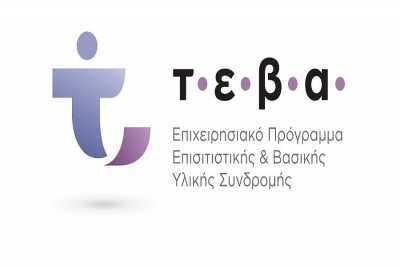 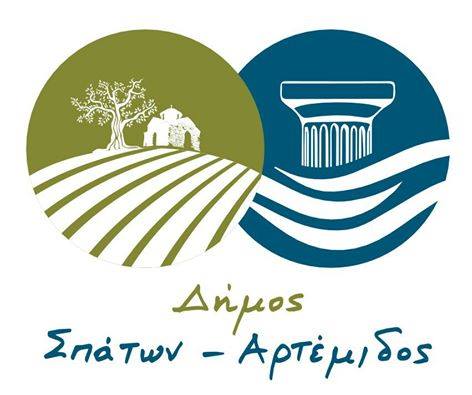 ΑΝΑΚΟΙΝΩΣΗ                                ΔΩΡΕΑΝ ΔΙΑΝΟΜΗ ΤΡΟΦΙΜΩΝ ΣΤΟΥΣ ΔΙΚΑΙΟΥΧΟΥΣ ΤΟΥ ΤΕΒΑ		Την Παρασκευή 15/4/2022 θα πραγματοποιηθεί η διανομή των τροφίμων , στις εγκαταστάσεις του Δημοτικού Ναυταθλητικού Κέντρου Αρτέμιδος- Λιμάνι και ώρα 9,00 πμ-15,00μμ.Σ          Στη διανομή οι δικαιούχοι θα πρέπει να προσκομίσουν :Αστυνομική Ταυτότητα ή ΔιαβατήριοΑ.Μ.Κ.Α  ( Σε επίσημο έγγραφο) Επικυρωμένη εξουσιοδότηση σε περίπτωση που δεν προσέλθει ο δικαιούχος για παραλαβήΤηρώντας τα  πρωτόκολλα για τα μέτρα ασφαλείας και υγιεινής, συστήνεται στους πολίτες η χρήση ιατρικής μάσκας και γαντιών μιας χρήσης καθώς και η τήρηση φυσικής απόστασης κατά τη διάρκεια της διανομής .Οι δικαιούχοι θα ειδοποιηθούν με γραπτό μήνυμα και θα πρέπει να προσέλθουν αυστηρά κατά το χρονικό διάστημα που θα ορίζει αυτό .Πληροφορίες στα τηλέφωνα :22940455662294088088 (εσωτερικό 302-304) Ο Δήμαρχος Σπάτων –ΑρτέμιδοςΔημήτριος Σπ.Μάρκου